 Наглядно - методические пособия используемые  в работе с детьми в соответствии с ФГОС ДО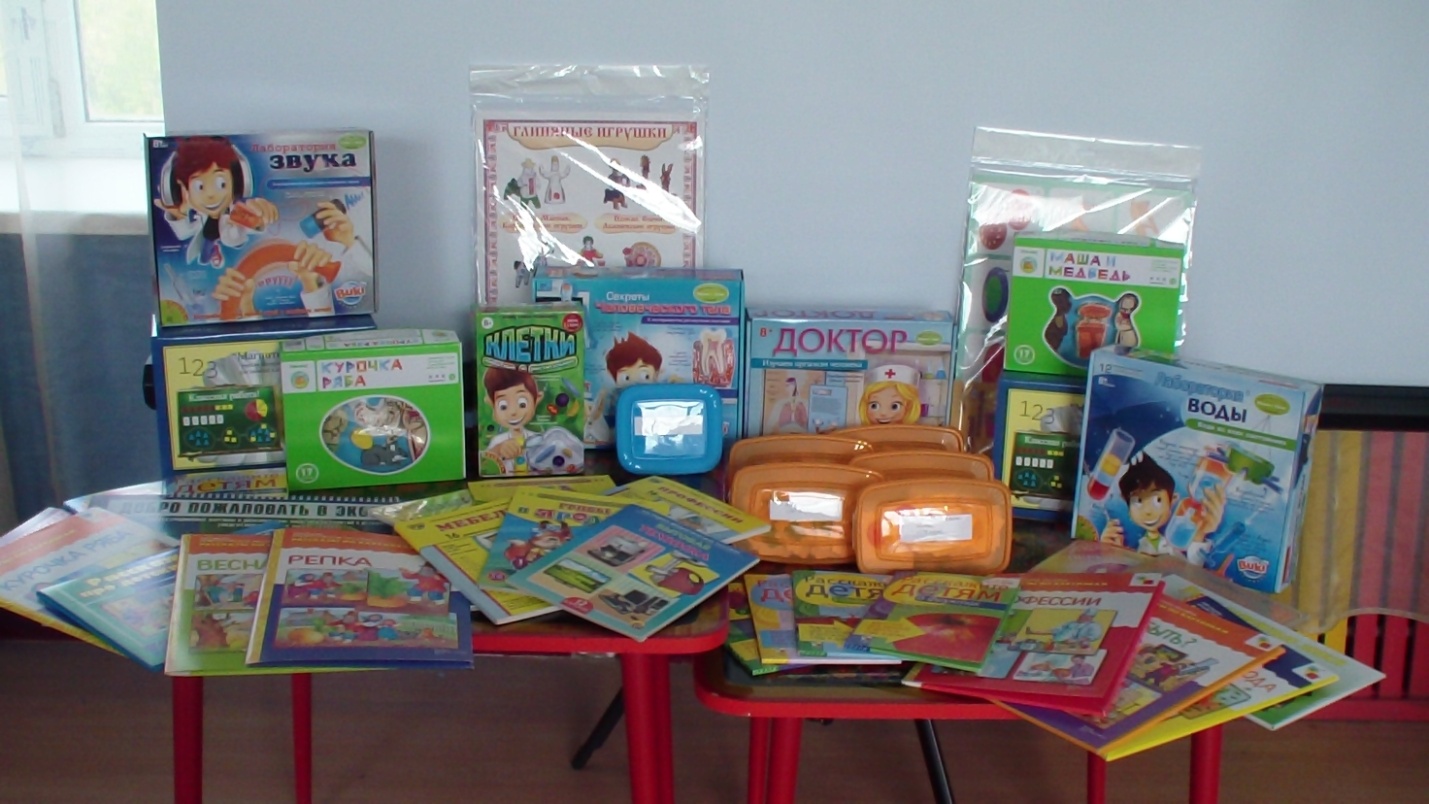 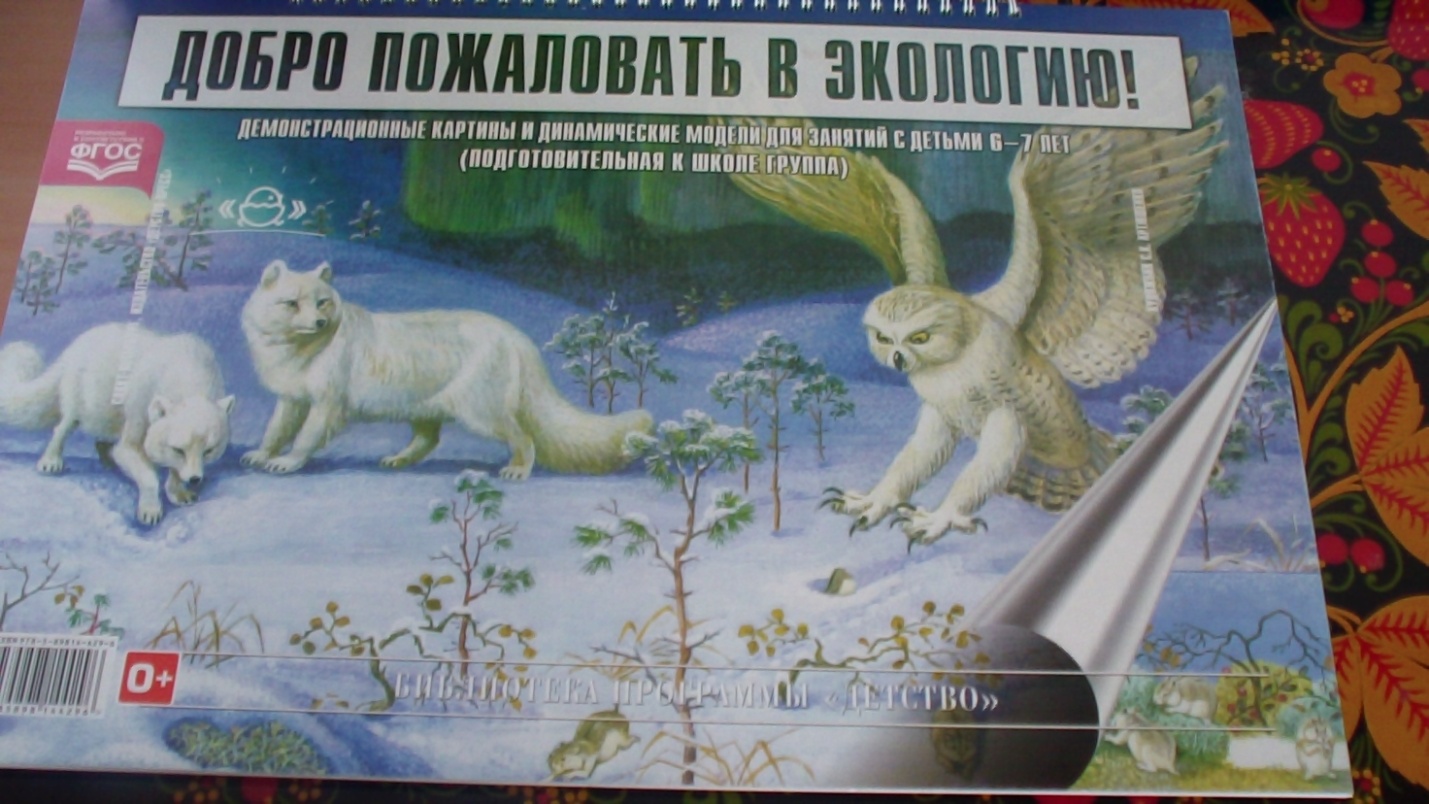 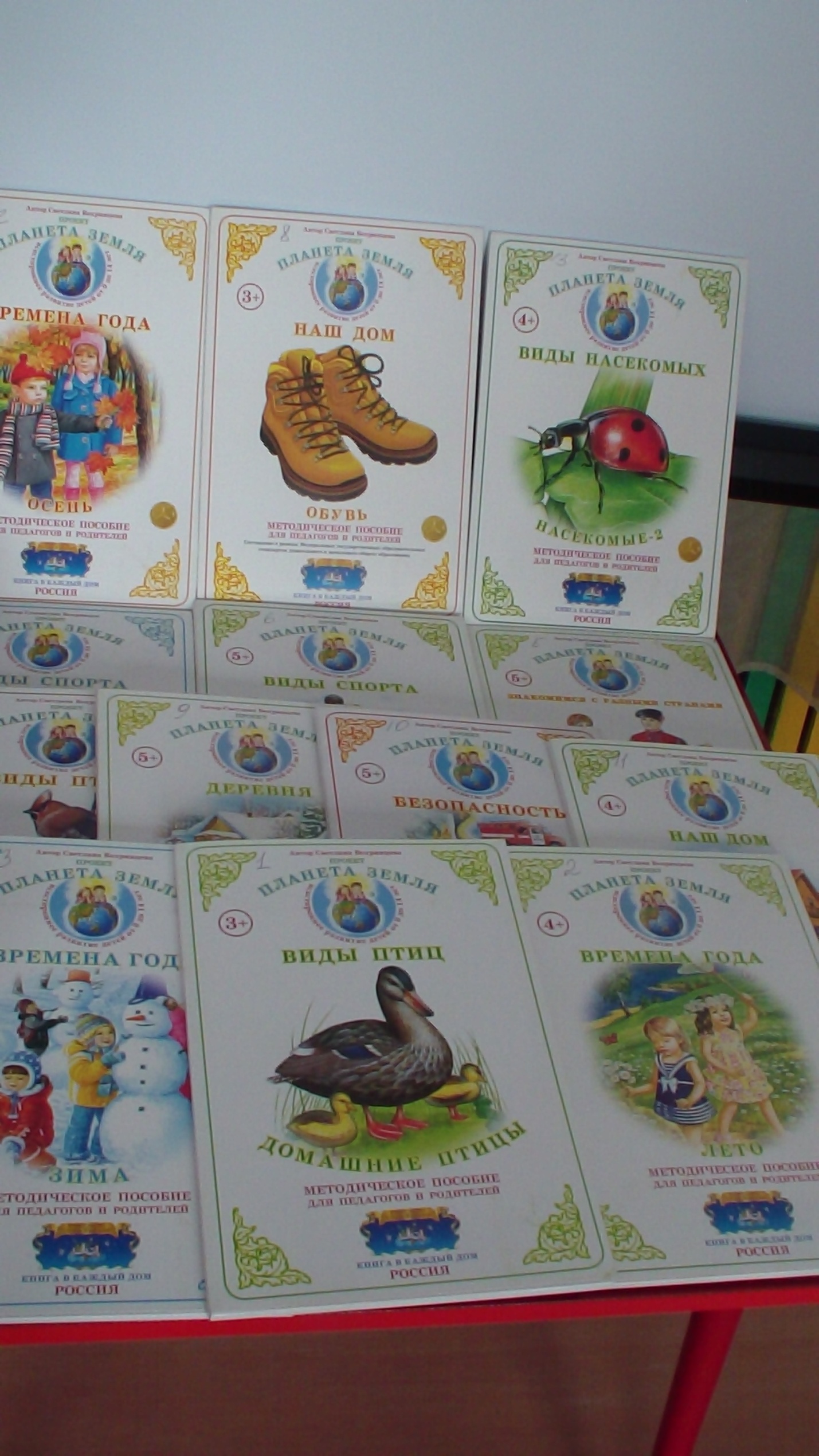 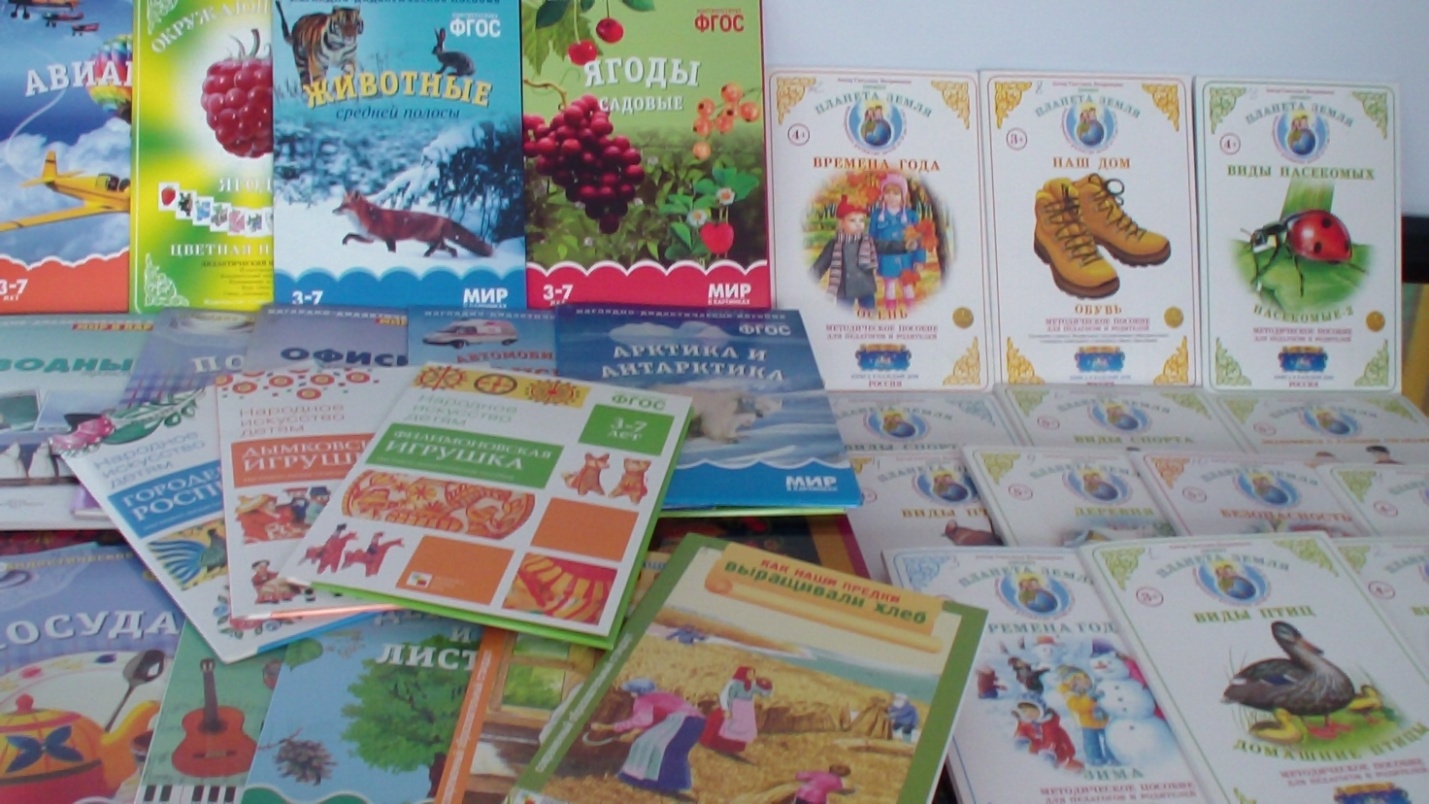 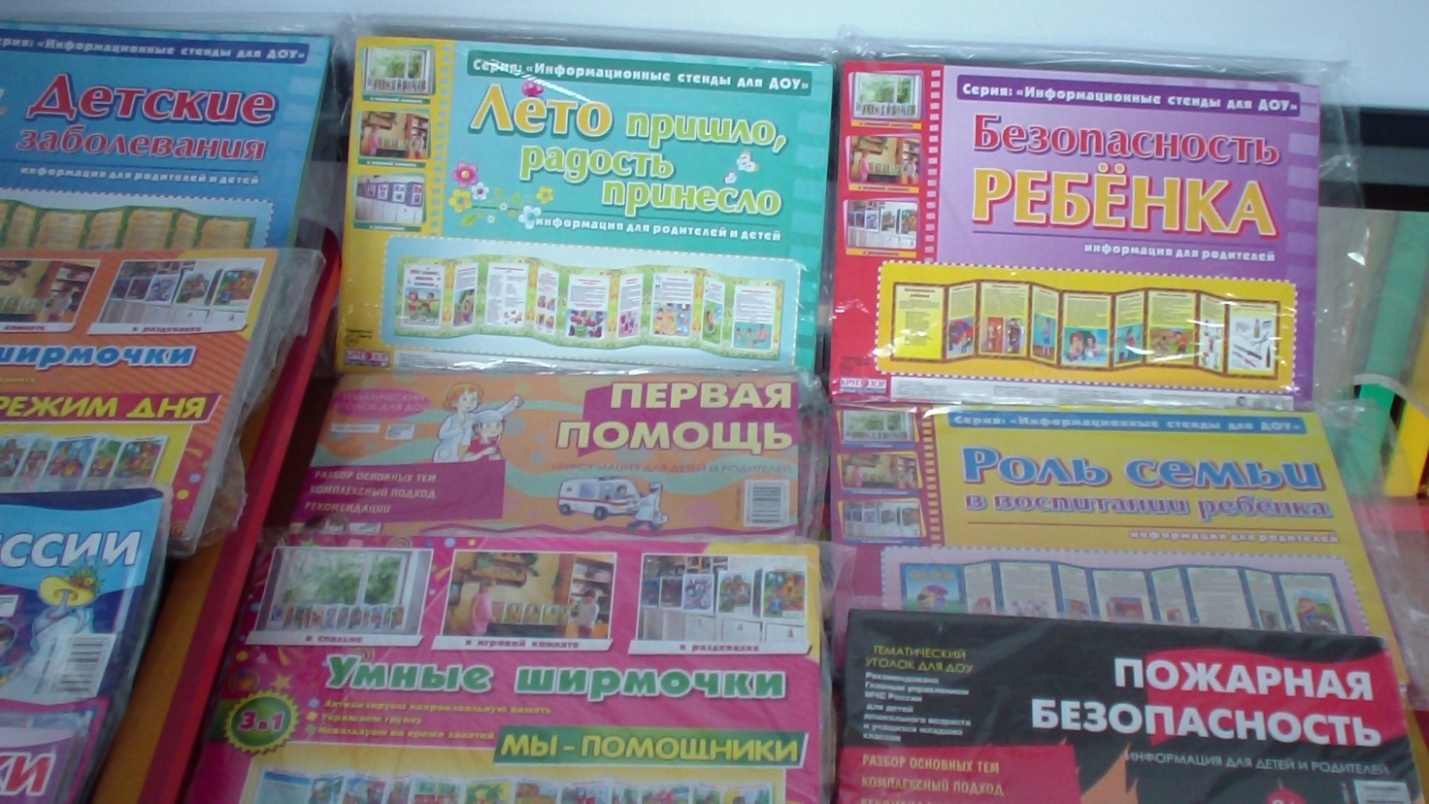 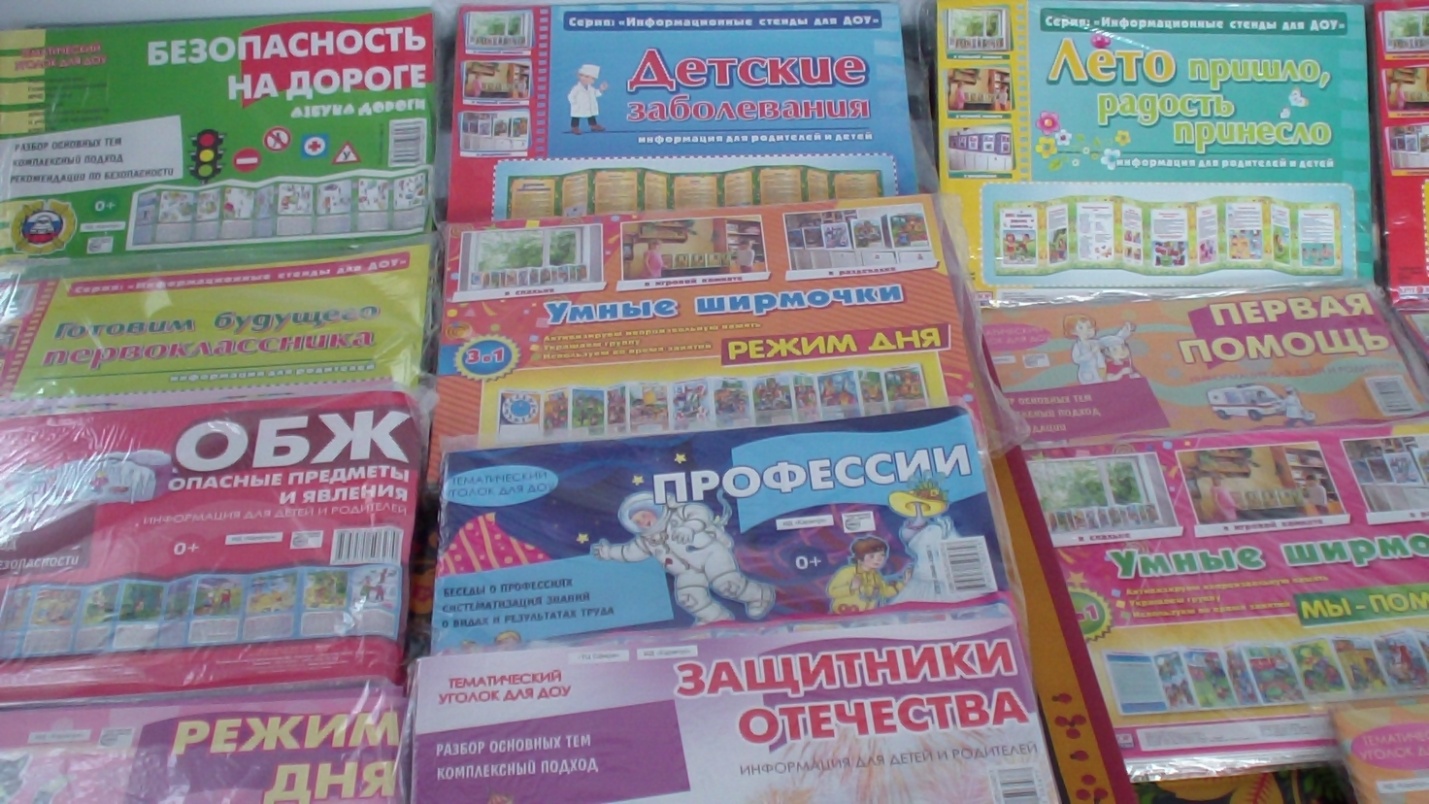 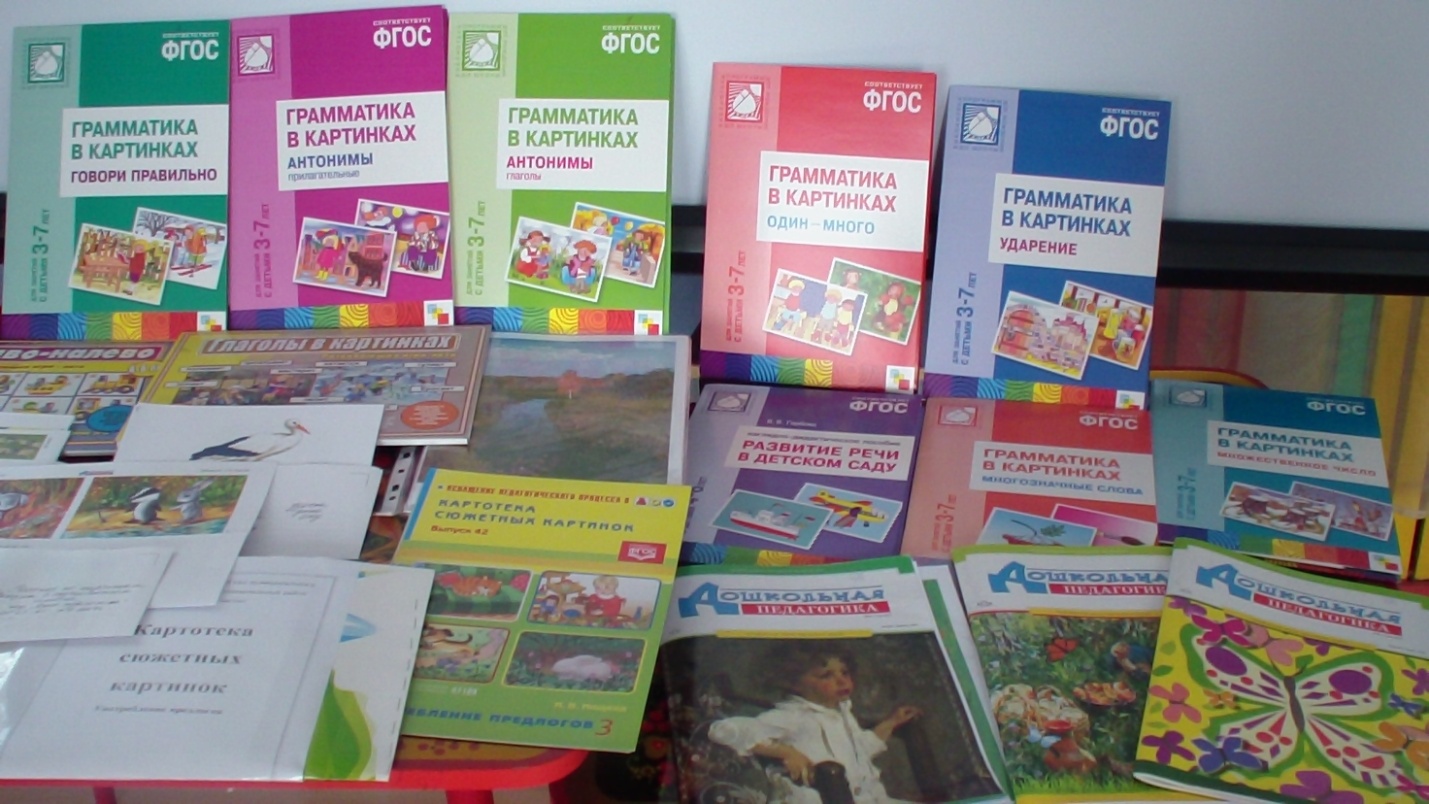 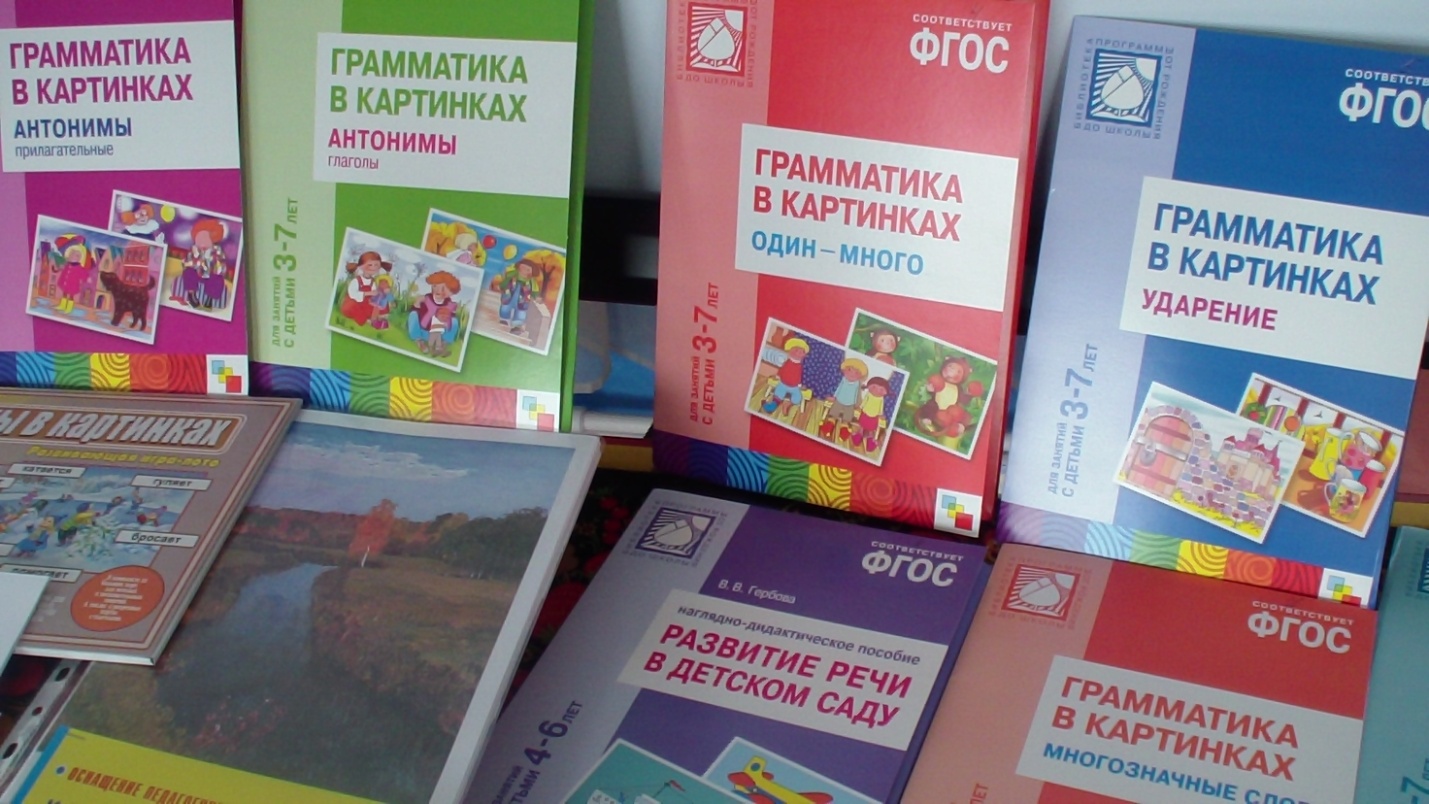 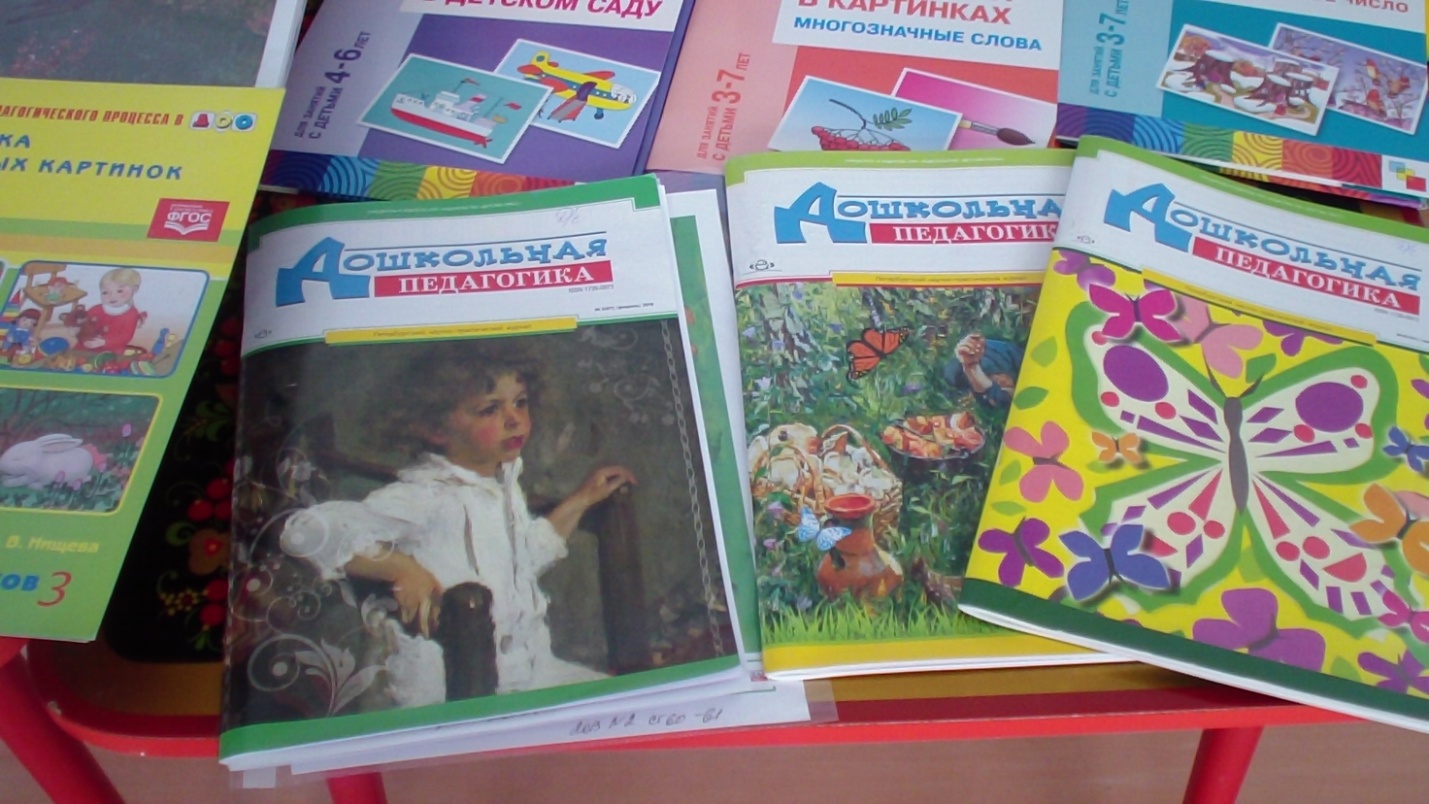 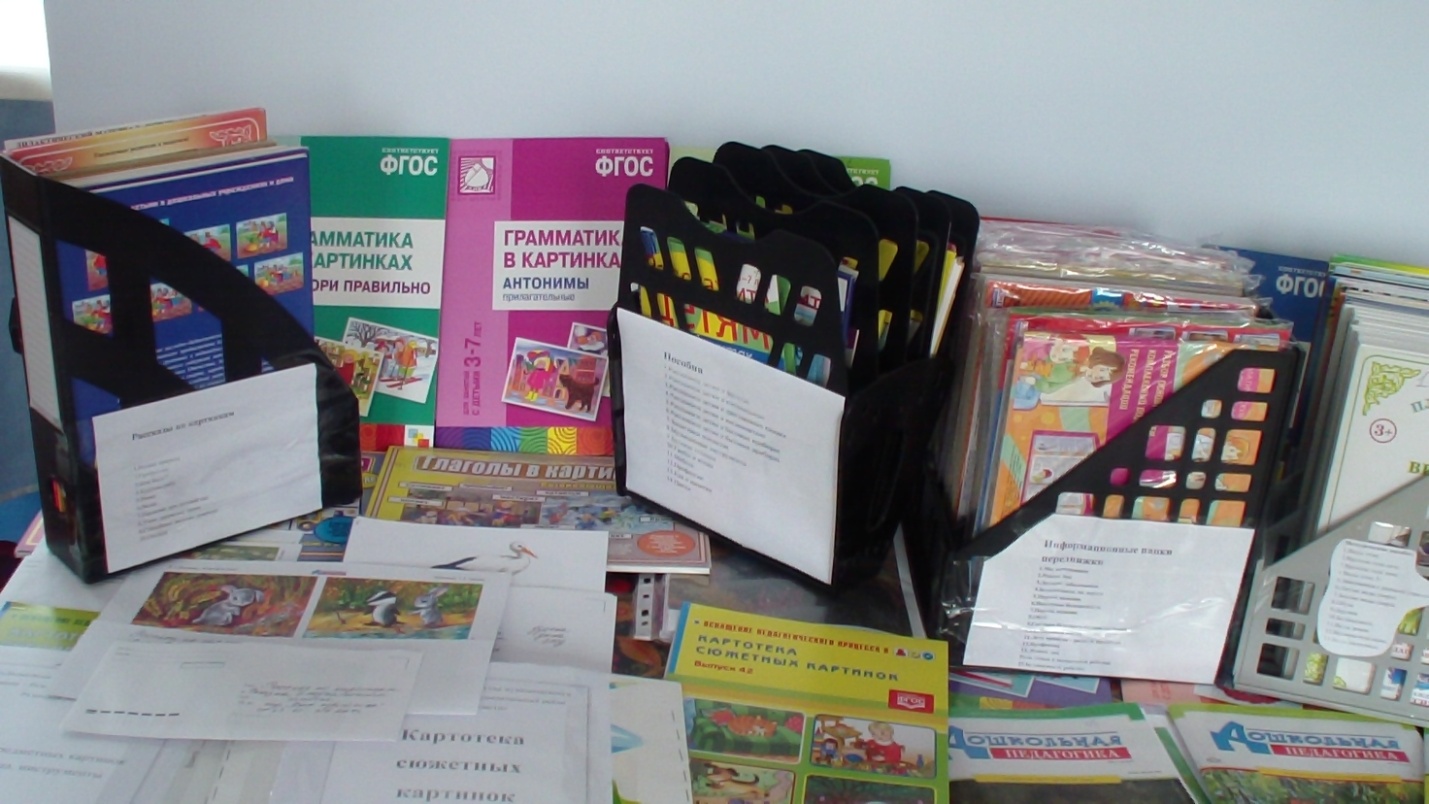 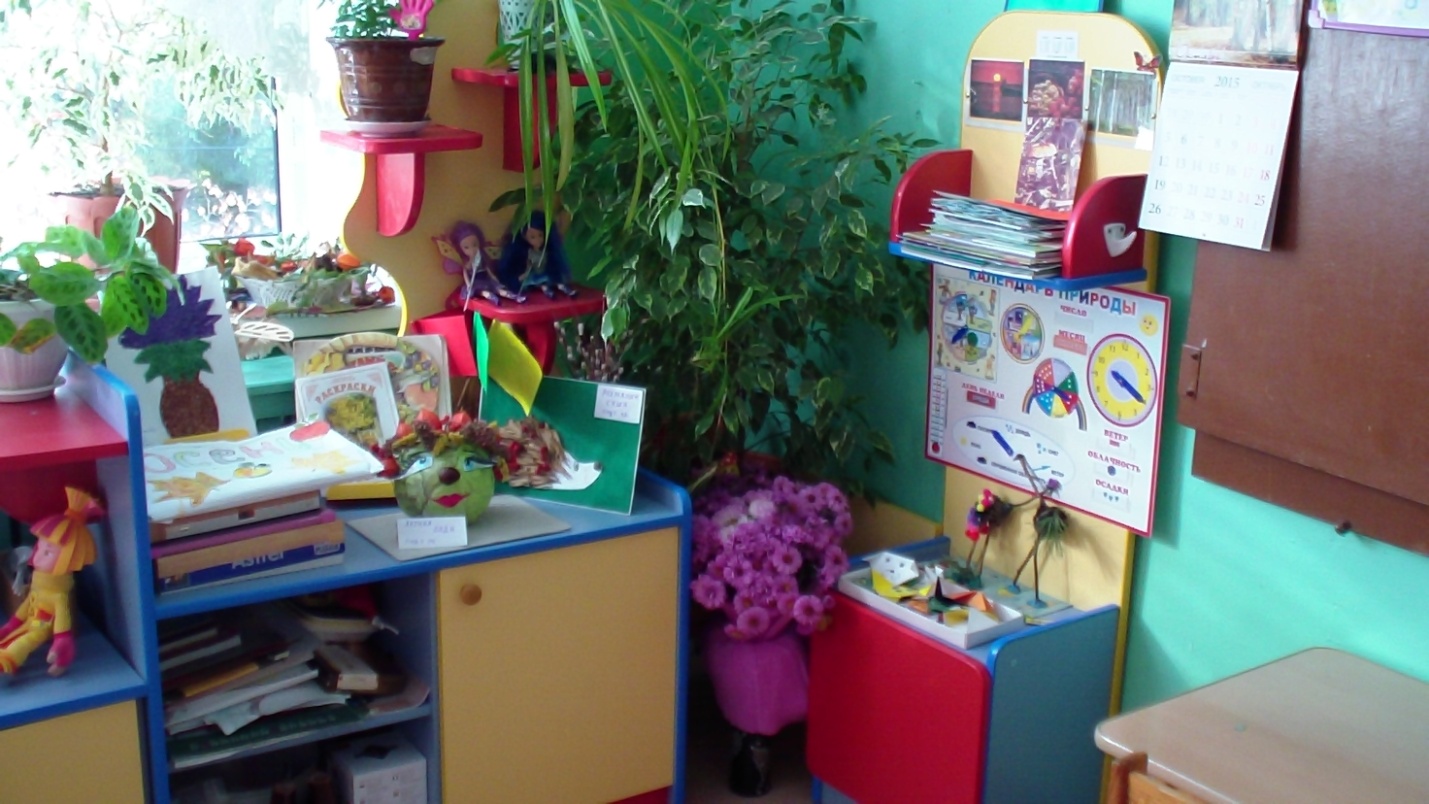 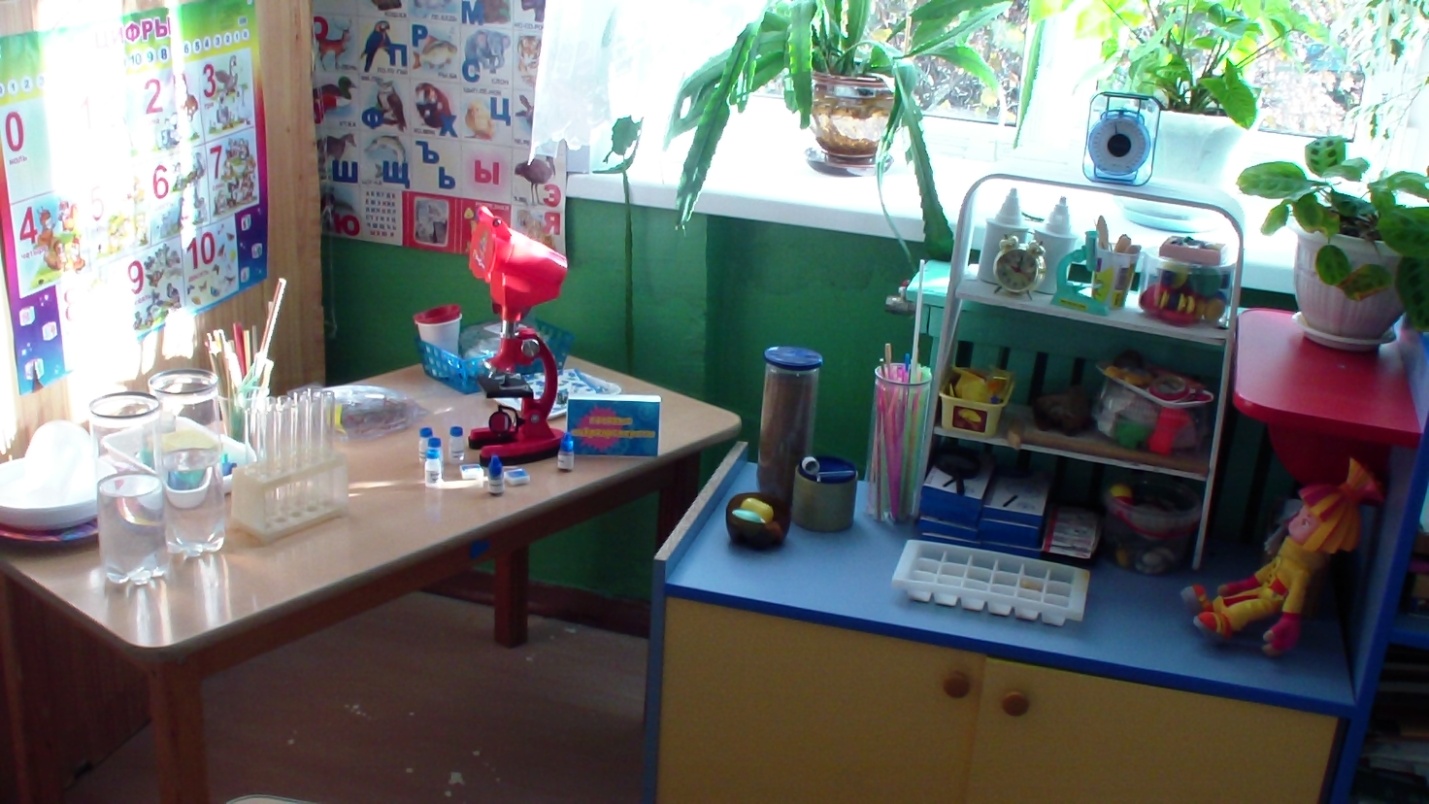 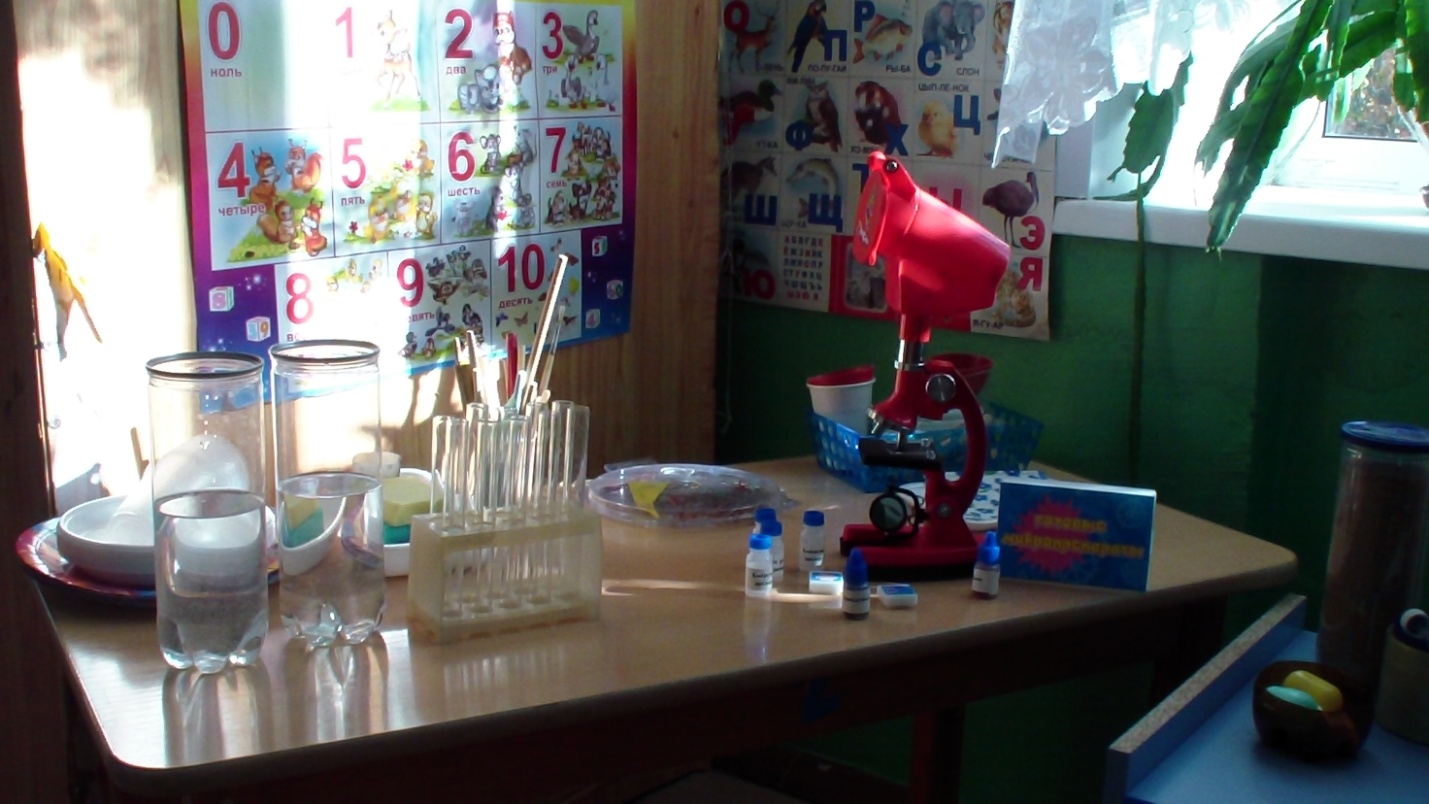 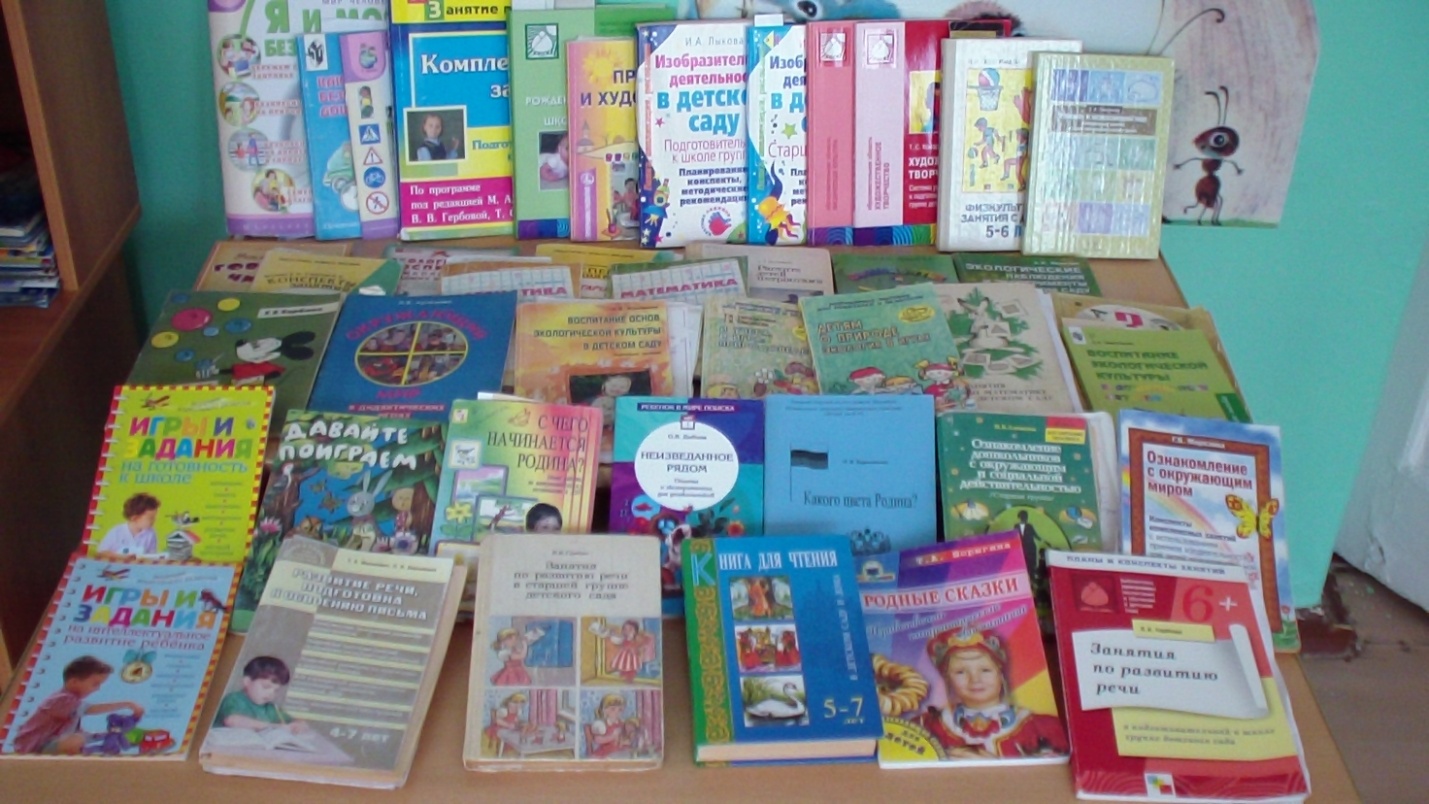 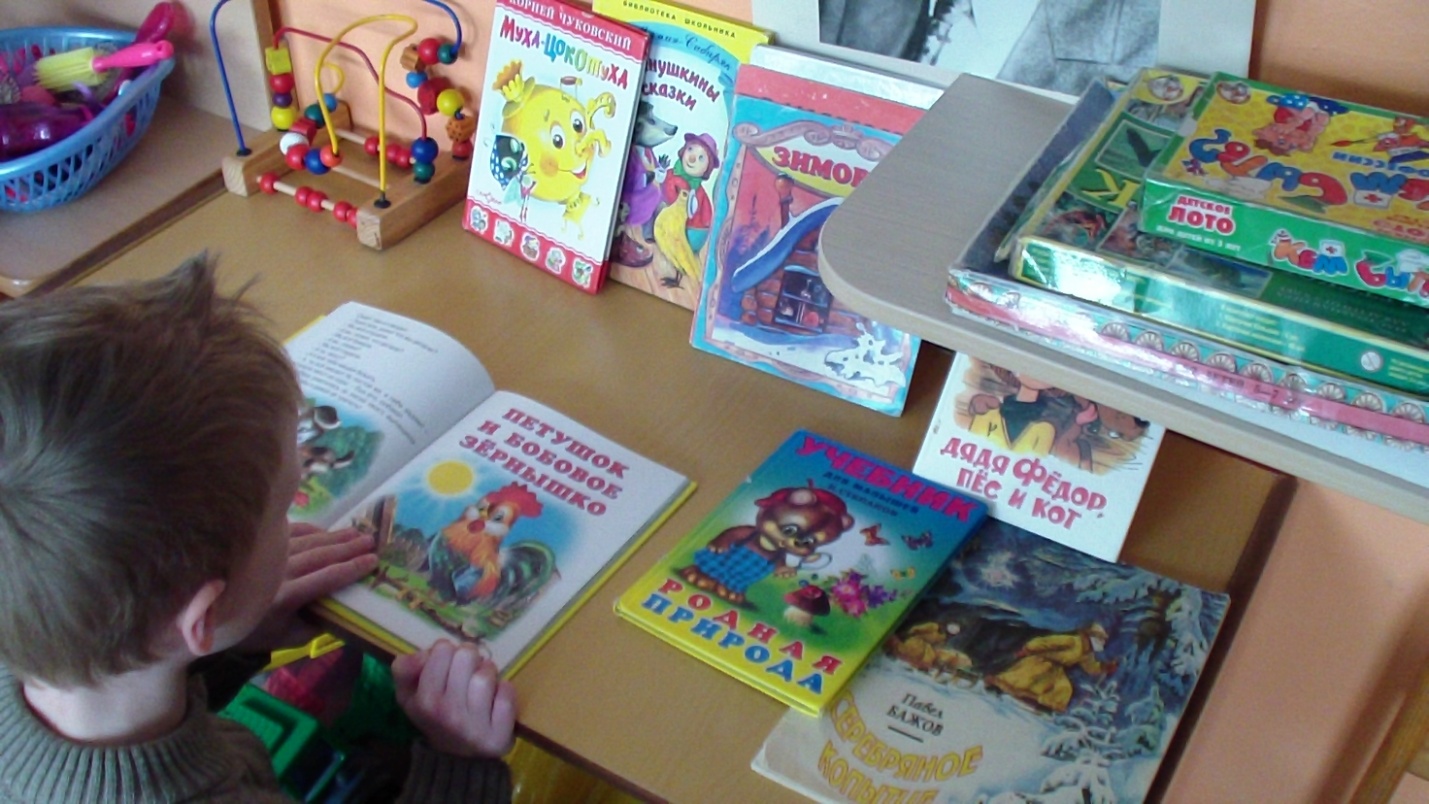 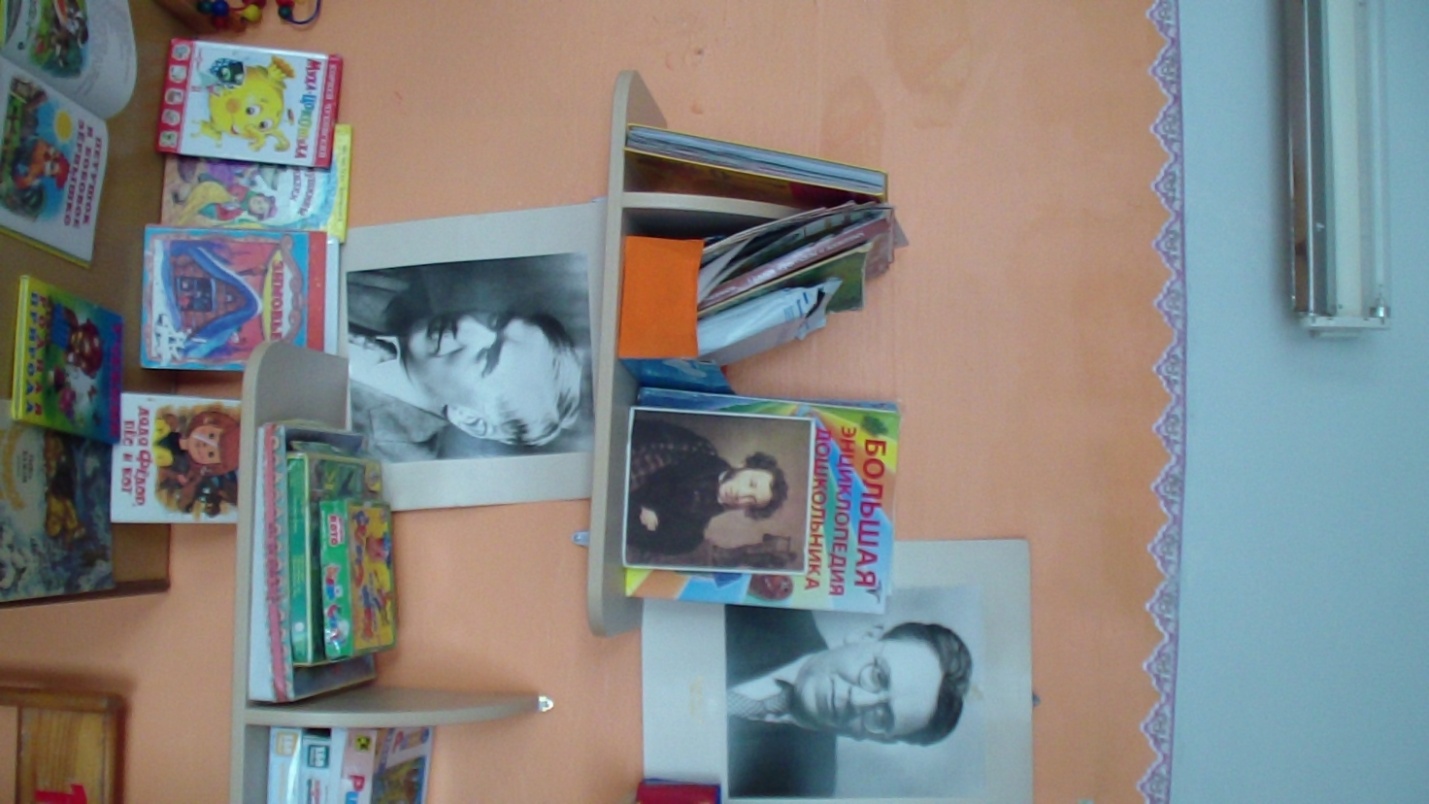 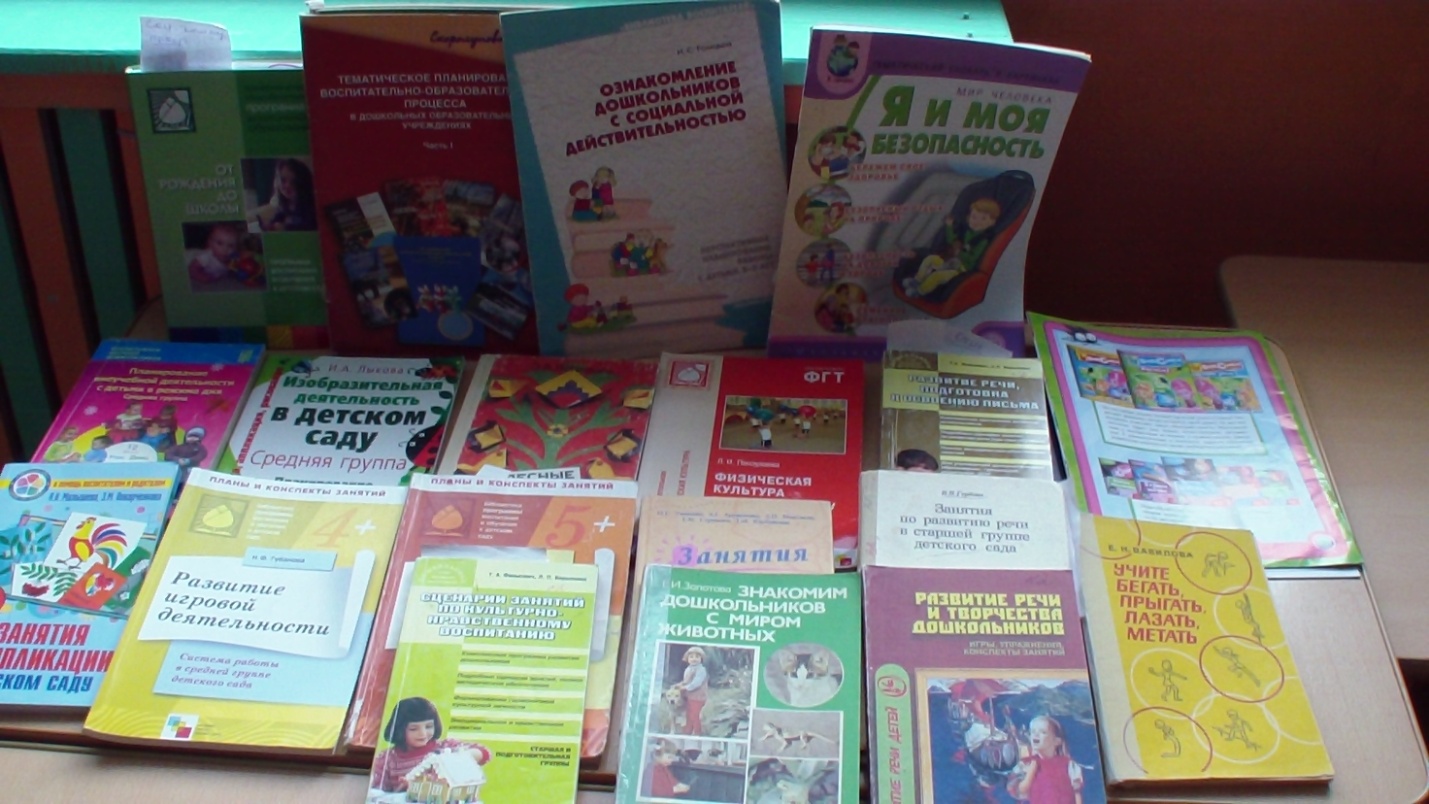 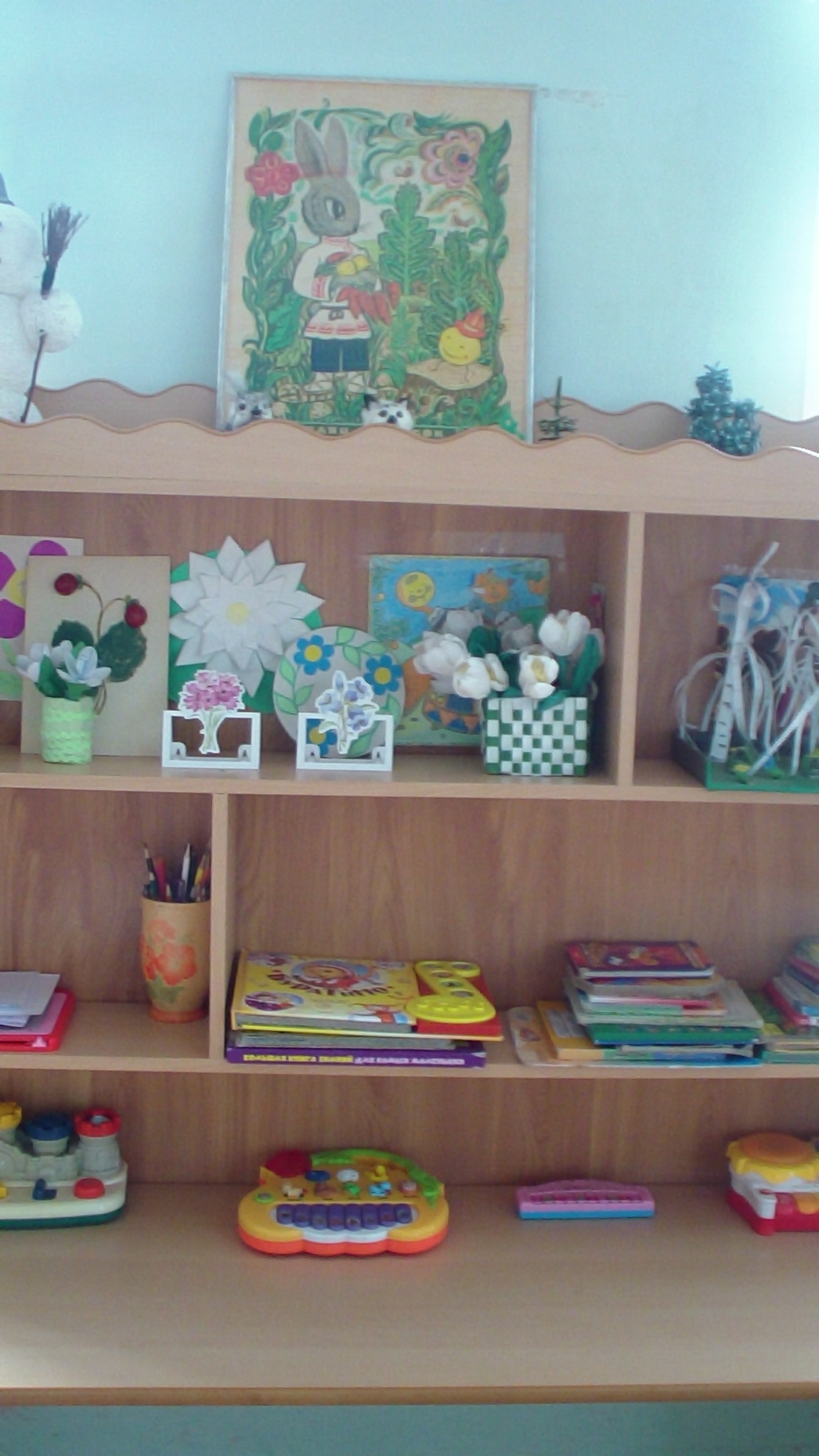 